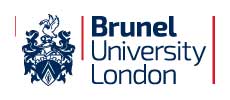 Examination for Doctoral Degreesplease note this form should also be used for re-examinationsReport of ExaminersSection AThe Examiners report that they have:      Examined the thesis      Examined the candidate orally on  …………………………………(date)The Examiners RECOMMEND:	That the candidate should be awarded the degree specified above (having met the criteria as specified by Senate set out in Senate Regulation 5.1(a-d) and Senate Regulation 5.3 to 5.5.  	That the candidate should be awarded the degree specified above, subject to amendments to the thesis being completed to the satisfaction of the examiners within six months of formal notification to the candidate.	That the degree should not be awarded but the candidate be allowed to resubmit the thesis in a revised form for re-examination within twelve months, with a further viva voce examination.  	(please note this recommendation is not available if the candidate has already been re-examined)	That the thesis has met the standards for the award, but the candidate has failed to satisfy the Examiners at the viva voce examination and the candidate be allowed to re-submit the same thesis for re-examination at a second viva voce examination within three months.	That the thesis is judged by the Examiners to be of an insufficient standard for a doctoral award, the candidate should not be awarded the doctoral award, but should be re-examined on a resubmitted thesis, following appropriate revisions, for the award of a research masters with a date for re-examination of the thesis within six months	That the degree be not awardedSection BJOINT REPORT OF EXAMINERSExaminers are asked to state briefly below the grounds on which their decisions are based.  Examiners should refer to the standards defined in Senate Regulation 5 (NB this section of the form will be copied to the candidate)Should the recommendation of examiners be to require the candidate to either:  Make amendments within six monthsRe-submit a revised thesis for re-examination for the intended award within 12 months;re-submit a revised thesis for re-examination for a research mastersthe examiners should provide a dated and signed record of the requirements below.  In the case of amendments within six months, it should be made clear below which examiner will assess amendments to the thesis.  This section of the report will be sent to the candidate.Please comment on the examination process, in order that the University can ensure that best practice is being implemented.  Please make your comments in this space.  Thank you.a)Full name of candidateb)Candidate Student ID Numberc)Please indicate the intended Award being examined for:PhD/LLM/EdD/EngD/DrPHd)Collegee)Long Thesis Titlef)Short Thesis Title (only required if long title more than 150 characters including spaces)g)Date of Submission of Thesish)Please indicate if this is a re-examination(Please indicate if a separate list of required corrections/revisions is attached)Please indicate if the Internal or External Examiner(s) will complete and sign the Satisfactory Completion of Amendments formInternal ExaminerPlease indicate if the Internal or External Examiner(s) will complete and sign the Satisfactory Completion of Amendments formExternal ExaminerSignatureName (please print or type)DateExternal Examiner 1External Examiner 2 (if appointed)Internal Examiner